Консультация музыкального руководителя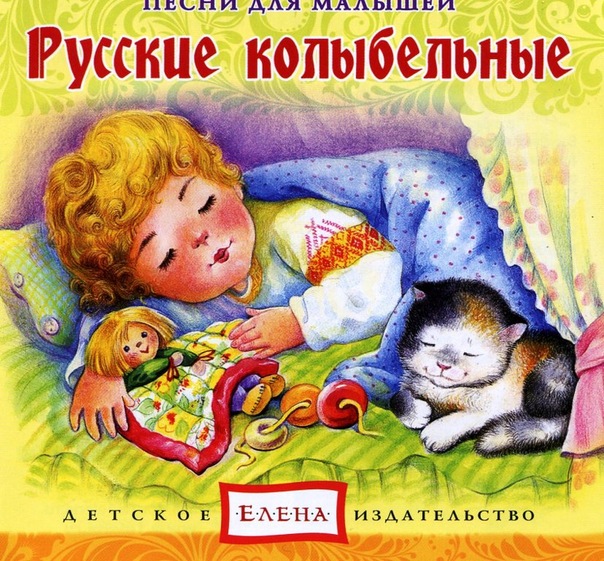 Баю-баюшки, баюМилую свою баю,Баю славную свою...»              Сколько ласковых слов находит мать, убаюкивая своё дитя. Малыш ещё не знает языка, не понимает слов, но, слушая колыбельную, он успокаивается, затихает, засыпает. Это первая в его жизни музыка. Она воспринимается малышом с магической силой, потому что исходит от самого родного, самого дорогого существа - матери.             Ритм колыбельной песни, обычно соотнесённый с ритмом дыхания и сердцебиения матери ребёнка, играет важную роль в их душевном единении. При такой внутренней настройке слова, образы  песни проникают в глубину души маленького существа. Через колыбельную у ребёнка формируется потребность в художественном слове, музыке. Постепенно, привыкая к повторяющимся интонациям, ребёнок начинает различать отдельные слова, что помогает ему овладеть речью, понимать её содержание.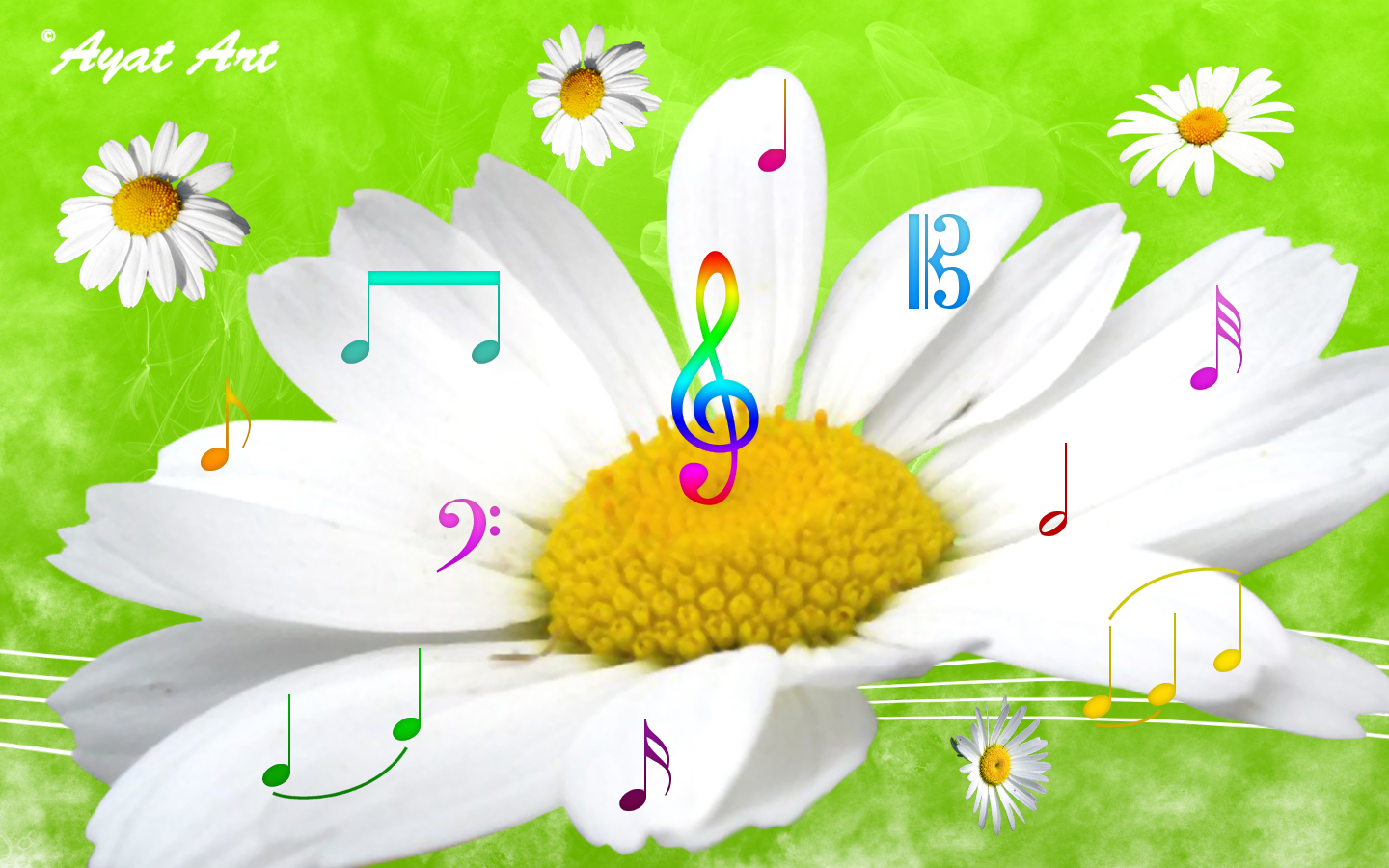               В некоторых колыбельных содержатся элементы нравоучений. Для народной культуры характерно стремление дать ребёнку основные ценностные ориентиры как можно раньше. Особое значение в песнях уделено колыбели - первому собственному месту ребёнка в этом мире:«Висит колыбель на высоком крюку.Крюк золотой, ремни бархатные,Колечки витые, крюки золотые»        В таких колыбельных утверждается высшая ценность занимаемого ребёнком места, потому что для полноценного психического развития ребёнку важно утвердится в том, что место, занимаемое его «Я» в этом мире - самое хорошее, его мама - самая лучшая, а дом - самый родной.Кроме осознания своего «Я», колыбельная песня знакомит ребёнка с пространством окружающего мира.        Когда ребёнок становится постарше, ему поют колыбельные сказочного содержания, в текстах которых решаются новые психологические задачи.Но самое важное в колыбельной песне - это материнская нежность, любовь, которая придаёт малышу уверенность в том, что жизнь хороша, и если станет плохо - ему помогут, его не бросят. На этом глубинном чувстве защищённости, базового доверия к жизни будет основан потом жизненный оптимизм взрослого. Как неоценимо важна такая уверенность для ребёнка, который войдёт в наш сложный, противоречивый и обманчивый мир!        А как важна привычка постоянного общения с матерью! В такие минуты общения к нежной песне присоединяется рассказывание сказок, историй, задушевные разговоры о самом главном на сон грядущий. А сон, как известно, дан человеку не только для отдыха, но и для глубинной обработки той информации, которая накопилась за день. Поэтому всё, о чём говорится перед сном, закладывается глубоко в душу человека и сохраняется там на всю жизнь. ПОЙТЕ ДЕТЯМ ПЕРЕД СНОМ!ПОЙТЕ, КАК МОЖЕТЕ. НА ЛЮБОЙ МОТИВ, УДОБНЫЙ ДЛЯ ВАС.ГЛАВНОЕ - С ЛЮБОВЬЮ. ПУСТЬ ВАШИ ДЕТИ ТОЖЕ ВЫУЧАТ КОЛЫБЕЛЬНЫЕ ПЕСНИ И БУДУТ ПЕТЬ СВОИМ КУКЛАМ. ЭТО ИМ ПРИГОДИТСЯ, КОГДА ОНИ САМИ БУДУТ МАМАМИ И ПАПАМИ.  «Люли-люлющки-люли!                            «Динь-дон. Динь-дон,Все игрушки спать легли,                        В переулке ходит слон.К нам пришла Бабайка-                           Старый, серый, сонный слон,Скорозасыпайка!                                          Динь-дон, Динь-дон.Ласковый голосок,                                     Стало в комнате темно:Шёлковый поясок...                                   Заслоняет слон окно,Будет с нами до утра-                                 Или это снится слон?Спите, глазки, спать пора»                          Динь-дон, динь-дон.                         И. Демьянов                                        И. Токмакова «Не шурши ты, мышь, прошу,Сон приходит к малышу.Не грибы несёт тропинкой,А зевки несёт в корзинке...Позеваем сладко -И уснём в кроватке!»                        И. Демьянов